 ОБЩИНСКИ СЪВЕТ - ГРАД РУДОЗЕМ, ОБЛАСТ СМОЛЯН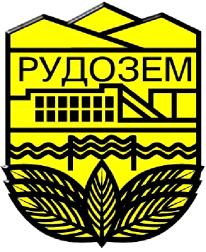 	тел: 0306/99199; факс: 0306/99141; e-mail: obsrud@abv.bg;	П Р О Т О К О Л   № 9     На 29.03.2024 г. в залата на Общинския съвет - Рудозем се състоя деветото редовно заседание на Общински съвет - Рудозем. Заседанието бе открито от председателя на Общински съвет – инж. Венцислав Пехливанов: „Уважаеми дами и господа общински съветници, уважаеми инж. Вълчев, видно от присъствения списък имаме кворум. 11 от 13 присъстващи.“ Съгласно присъственият списък:Инж. Пехливанов продължи:: „Ето защо на основание член 25 от ЗМСМА и член 64, чл.65, ал.1 от Правилника за организацията и дейността на Общински съвет – Рудозем откривам днешното редовно заседание – девето по ред. Имате дневния ред предварително обявен. Разпратен Ви е. Няма предложения за изменение до момента, постъпили. Имате думата. Няма! В такъв случай предлагам да гласуваме с вдигане на ръка дневния ред.Който е съгласен с така предложения дневен ред, моля да гласува! Общ брой общински съветници: 13Присъствали: 11Гласували: 11За: 11Против: 0Въздържали се: 0С 11 „за“ , 0 „против“ и 0 „въздържали се“ – дневния ред е приет!Д Н Е В Е Н   Р Е Д: 1. Допълнение на Годишната програма за управление и разпореждане с имоти-общинска собственост в Община Рудозем за 2024 г. /вх. № 78/20.03.2024 г./      Докл.: Кмет на Община РудоземПриемане на Годишен план за работа за подготовка и сключване на приватизационни сделки през 2024 г. /вх.№ 71/20.03.2024 г./Докл.: Кмет на Община РудоземРазрешаване изработването на проект за изменение на Подробен устройствен план – ПРЗ за УПИ II, в кв. 2, махала „Дуревска”, с. Чепинци, общ. Рудозем, обл. Смолян. /вх.№69/20.03.2024 г./	Докл.: Кмет на Община РудоземРазрешаване изработването на проект за изменение на ПУП-ПРЗ за обособяване на терен за разширяване на „Регионално депо за неопасни отпадъци в село Бърчево“ и  площадка за сепариране и компостиране на  отпадъци  за нуждите на  регионалното депо в общ. Рудозем в имоти с идентификатори: 11870.32.5, 11870.32.4, 11870.32.3, 11870.32.2, 11870.32.1, 11870.32.9, част от ПИ 11870.32.17, 11870.32.10, 11870.32.15, 11870.32.6, 11870.32.16, част от ПИ 27365.1.625, 11870.31.3, 11870.32.12, 11870.32.2, 11870.31.1, 11870.32.8, част от ПИ 11870.32.11, 27365.1.624, 27365.12.1, 11870.32.14, 11870.32.13, 11870.32.18. /вх. №72/20.03.2024 г./ Докл.: Кмет на Община РудоземРазрешаване изработването на Подробен устройствен план – ПРЗ за ПИ 56798.39.36 по КК на с. Пловдивци, общ. Рудозем, обл. Смолян. /вх. №73/20.03.2024 г./ Докл.: Кмет на Община РудоземОтчет за изпълнение на  Програма за управление на отпадъците на Община Рудозем за 2023г./вх. №70/20.03.2024 г./Докл.: Кмет на Община РудоземОпределяне размера на обезщетение по чл.97 от ЗС за 5 кв.м., построени над площта, върху имот с идент. №  63207.501.135 по КК на гр. Рудозем със статут на частна общинска собственост/вх. №68/20.03.2024 г./ Докл.: Кмет на Община РудоземОтстъпване право на пристрояване на съществуваща жилищна сграда, построена в  УПИ ІХ, кв.49 по плана на с. Пловдивци /вх. №74/20.03.2024 г./
Докл.: Кмет на Община РудоземОдобряване на оценка за продажба на имот с идентификатор 07689.508.70, за който е отреден УПИ Х, кв.11 по плана на с. Бяла река, общ. Рудозем /вх. №76/20.03.2024 г./Докл.: Кмет на Община РудоземУстановяване приложимостта като удостоверителни документи на графични материали – градоустройствен /застроителен и регулационен план/, одобрен през месец май 1973 г. в частта му, в която попада общински поземлен имот с идентификатор 62307.99.13 по КККР на гр. Рудозем, с площ 267 249 кв.м., отразен в КККР на землището като земеделска земя, с начин на трайно ползване: „Обществен, селищен парк, градина“, за който е отреден УПИ I-лесопарк, в кв. 17 по плана на гр. Рудозем. /вх. №78/20.03.2024 г./Докл.: Кмет на Община РудоземПриемане на План за смекчаване и адаптация към климатичните промени на община Рудозем за периода 2024-2030 г., изготвен в резултат от изпълнението на Дейност 5: Разработване на общински планове за адаптация към климатичните промени в рамките на проект: BGENVIRONMENT-4.004-0002 „Общините Рудозем, Мадан и Девин работят заедно за повишаване на общинския капацитет за намаляване на емисиите на парникови газове и адаптация към променящия се климат” по ДБФП №Д-30-4/28.04.2023 г., който се изпълнява с финансовата подкрепа на Програма „Опазване на околната среда и климатичните промени”, Приоритетна ос „Климат“ от ФМ на ЕИП 2014-2021 г. /вх. №75/20.03.2024 г./Докл.: Кмет на Община РудоземПо първа точка от дневния редИнж. Пехливанов: „Колеги, по дневния ред. Първа точка от дневния ред – имате я пред себе си. - Допълнение на Годишната програма за управление и разпореждане с имоти-общинска собственост в Община Рудозем за 2024 г.Разглеждана е в двете комисии. Становищата са положителни. Имате думата. Няма! Добре! В такъв случай подлагам на гласуване поименно:Общ брой общински съветници: 13Присъствали: 11Гласували: 11За: 11Против: 0Въздържали се: 0Благодаря Ви, колеги! Първа точка от дневния ред е приета с 11 „За“ , 0 „против“, 0 „въздържали се“ .Р Е Ш Е Н И Е  № 72Относно: Допълнение на Годишната програма за управление и разпореждане с имоти-общинска собственост в Община Рудозем за 2024 гОбщински съвет - град Рудозем след като разгледа и обсъди Докладна записка № 78/20.03.2024 г., предложена от кмета на Община Рудозем – инж. Недко Фиданов Кулевски и на основание чл. 21, ал. 1 от Закона за местното самоуправление и местната администрация  във връзка с чл.8 ал.9 от ЗОС   След проведено поименно гласуванеРЕШИ:Общински съвет-Рудозем актуализира Годишната програма за управление и разпореждане с имоти-общинска собственост в община Рудозем за 2024 г. както следва: 1.В ТОЧКА ІІІ,БУКВА В УПИ В КОИТО ОБЩИНАТА ИМА НАМЕРЕНИЕ ДА УЧРЕДИ ВЕЩНИ ПРАВА СЕ ДОБАВЯ: 1.В ТОЧКА ІІІ,БУКВА Г .УПИ, ИМОТИ КОИТО ОБЩИНАТА ИМА НАМЕРЕНИЕ ДА ПРОДАДЕ СЕ ДОБАВЯ  :По втора точка от дневния редИнж. Пехливанов: „Втора точка от дневния ред - Приемане на Годишен план за работа за подготовка и сключване на приватизационни сделки през 2024 г.Точката е разглеждана отново двете комисии. Становищата са положителни. Имате думата по втора точка от дневния ред! Няма! Отново в режим на поименно гласуване. Предлагам, който е съгласен:Общ брой общински съветници: 13Присъствали: 11Гласували: 11За: 11Против: 0Въздържали се: 0Благодаря Ви, колеги! С 11 „За“ , 0 „против“, 0 „въздържали се“ – втора точка от дневния ред е приета.Р Е Ш Е Н И Е № 73Относно: Приемане на Годишен план за работа за подготовка и сключване на приватизационни сделки през 2024 г.Общински съвет - град Рудозем след като разгледа и обсъди Докладна записка № 71/20.03.2024 г., предложена от кмета на Община Рудозем – инж. Недко Фиданов Кулевски и на основание чл. 6 ал.2 от Закона за приватизация и следприватизационен контролСлед проведено поименно гласуванеРЕШИ:  На основание чл. 6 ал.2 от Закона за приватизация и следприватизационен контрол Общински съвет- Рудозем приема:В Приватизационната програма за 2024 г. да бъде включен следния обект:Прогнозни приходи от приватизация на обектите, включени в плана   -     36 100.00 лв.Прогнозни разходи по провеждането на процедурите по приватизация     -   3 000.00 лв. По трета точка от дневния ред  Инж. Пехливанов: „Преминаваме към трета точка от дневния ред. - Разрешаване изработването на проект за изменение на Подробен устройствен план – ПРЗ за УПИ II, в кв. 2, махала „Дуревска”, с. Чепинци. Разглеждана е в „ТСУ“ и „Икономическа“ комисии. Становищата са положителни. Имате думата за мнения, становища, въпроси…!Добре! Отново в режим на поименно гласуване.                              Общ брой общински съветници: 13Присъствали: 11Гласували: 11За: 11Против: 0Въздържали се: 0Благодаря Ви, колеги! Трета точка от дневния ред е приета с 11 „За“ , 0 „въздържали се“ и 0 „против“.Р Е Ш Е Н И Е  № 74Относно: Разрешаване изработването на проект за изменение на Подробен устройствен план – ПРЗ за УПИ II, в кв. 2, махала „Дуревска”, с. Чепинци, общ. Рудозем, обл. СмолянОбщински съвет - град Рудозем след като разгледа и обсъди Докладна записка № 69/20.03.2024 г., предложена от кмета на Община Рудозем – инж. Недко Фиданов Кулевски и на основание чл. 21, ал. 1, т. 11 от ЗМСМА, във връзка с чл. 124а, ал. 1 и чл. 124б, ал. 1 от ЗУТСлед проведено поименно гласуванеРЕШИ:1. Одобрява представеното задание за изработване на проект за изменение на Подробен устройствен план – ПРЗ за УПИ II, в кв. 2, махала „Дуревска”, с. Чепинци, общ. Рудозем, обл. Смолян.2. Разрешава изработване на проект за изменение на Подробен устройствен план – ПРЗ за УПИ II, в кв. 2, махала „Дуревска”, с. Чепинци, общ. Рудозем, обл. Смолян.3.  Възлага на Kмета на община Рудозем да извърши необходимите действия по реда на ЗУТ за изпълнение на настоящото решение.По четвърта точка от дневния ред  Инж. Пехливанов: „Преминаваме към четвърта точка от дневния ред. - Разрешаване изработването на проект за изменение на ПУП-ПРЗ за обособяване на терен за разширяване на „Регионално депо за неопасни отпадъци в село Бърчево“ . Разглеждана е и от „ТСУ“ комисията и от „Икономическата“. Становищата са положителни и на двете комисии. Имате думата, колеги! Няма въпроси. Добре! Отново в режим на поименно гласуване:Общ брой общински съветници: 13Присъствали: 11Гласували: 11За: 11Против: 0Въздържали се: 0Благодаря Ви, колеги! Четвърта точка от дневния ред е приета с 11 „За“ , 0 „против“, 0 „въздържали се“.Р Е Ш Е Н И Е  № 75Относно: Разрешаване изработването на проект за изменение на ПУП-ПРЗ за обособяване на терен за разширяване на „Регионално депо за неопасни отпадъци в село Бърчево“ и  площадка за сепариране и компостиране на  отпадъци  за нуждите на  регионалното депо в общ. Рудозем в имоти с идентификатори: 11870.32.5, 11870.32.4, 11870.32.3, 11870.32.2, 11870.32.1, 11870.32.9, част от ПИ 11870.32.17, 11870.32.10, 11870.32.15, 11870.32.6, 11870.32.16, част от ПИ 27365.1.625, 11870.31.3, 11870.32.12, 11870.32.2, 11870.31.1, 11870.32.8, част от ПИ 11870.32.11, 27365.1.624, 27365.12.1, 11870.32.14, 11870.32.13, 11870.32.18. Общински съвет - град Рудозем след като разгледа и обсъди Докладна записка № 72/20.03.2024 г., предложена кмета на Община Рудозем – инж. Недко Фиданов Кулевски и на основание чл. 21, ал. 1, т. 11 от ЗМСМА, във връзка с чл. 124а, ал. 1 и чл. 124б, ал. 1 от ЗУТСлед проведено поименно гласуванеРЕШИ:      1. Одобрява представеното задание за изработване на проект за изменение на ПУП-ПРЗ за обособяване на терен за разширяване на „Регионално депо за неопасни отпадъци в село Бърчево“ и  площадка за сепариране и компостиране на  отпадъци  за нуждите на  регионалното депо в общ. Рудозем в имоти с идентификатори: 11870.32.5, 11870.32.4, 11870.32.3, 11870.32.2, 11870.32.1, 11870.32.9, част от ПИ 11870.32.17, 11870.32.10, 11870.32.15, 11870.32.6, 11870.32.16, част от ПИ 27365.1.625, 11870.31.3, 11870.32.12, 11870.32.2, 11870.31.1, 11870.32.8, част от ПИ 11870.32.11, 27365.1.624, 27365.12.1, 11870.32.14, 11870.32.13, 11870.32.18.      2. Разрешава изработване на проект за изменение на ПУП-ПРЗ за обособяване на терен за разширяване на „Регионално депо за неопасни отпадъци в село Бърчево“ и  площадка за сепариране и компостиране на  отпадъци  за нуждите на  регионалното депо в общ. Рудозем в имоти с идентификатори: 11870.32.5, 11870.32.4, 11870.32.3, 11870.32.2, 11870.32.1, 11870.32.9, част от ПИ 11870.32.17, 11870.32.10, 11870.32.15, 11870.32.6, 11870.32.16, част от ПИ 27365.1.625, 11870.31.3, 11870.32.12, 11870.32.2, 11870.31.1, 11870.32.8, част от ПИ 11870.32.11, 27365.1.624, 27365.12.1, 11870.32.14, 11870.32.13, 11870.32.18.      3.  Възлага на Kмета на община Рудозем да извърши необходимите действия по реда на ЗУТ за изпълнение на настоящото решение.По пета точка от дневния ред  Инж. Пехливанов: „Пета точка от дневния ред, колеги  - Разрешаване изработването на Подробен устройствен план – ПРЗ за ПИ 56798.39.36 по КК на с. Пловдивци, общ. Рудозем, Точката е разглеждана отново и в „ТСУ“ и „Икономическата“ комисии. Становищата са положителни и в двете комисии. Няма. Добре! Подлагам на гласуване поименно отново:Общ брой общински съветници: 13Присъствали: 12Гласували: 12За: 12Против: 0Въздържали се: 0Благодаря Ви, колеги! 12 „За“ , 0 „против“ и 0 „въздържали се“. Тъй като и д-р Инджов се присъедини – пета точка от дневния ред е приета.Р Е Ш Е Н И Е  № 76Относно: Разрешаване изработването на Подробен устройствен план – ПРЗ за ПИ 56798.39.36 по КК на с. Пловдивци, общ. Рудозем, обл. СмолянОбщински съвет - град Рудозем след като разгледа и обсъди Докладна записка № 73/20.03.2024 г., предложена от кмета на Община Рудозем – инж. Недко Фиданов Кулевски и на основание чл. 21, ал. 1, т. 11 от ЗМСМА, във връзка с чл. 124а, ал. 1 и чл. 124б, ал. 1 от ЗУТ След проведено поименно гласуванеРЕШИ:Одобрява представеното задание за изработване на Подробен устройствен план – ПРЗ за ПИ 56798.39.36 по КК на с. Пловдивци, общ. Рудозем, обл. Смолян.Разрешава изработване на Подробен устройствен план – ПРЗ за ПИ 56798.39.36 по КК на с. Пловдивци, общ. Рудозем, обл. Смолян.Възлага на Kмета на община Рудозем да извърши необходимите действия по реда на ЗУТ за изпълнение на настоящото решение.По шеста точка от дневния ред  Инж. Пехливанов: „Шеста точка от дневния ред - Отчет за изпълнение на  Програма за управление на отпадъците на Община Рудозем за 2023 г. Колеги, всички сме се запознали с тази докладна. Становищата на комисиите са положителни и на двете. Имате думата по точката за въпроси – питания някакви. Да, г-н Михтарски, заповядайте!“Г-н Михтарски: „Уважаеми г-н Председател, само едно уточнение! Ако грешката не е моя – тук става въпрос за техническа грешка в предпоследния абзац на решението, че съгласно Заповед № и т.н. на изпълнителния директор и накрая завършва, че са постигнати целите за календарната 2020 г. Може би трябва да бъде за календарната 2023 г.“Инж. Пехливанов: „Така! Имате основание, г-н Михтарски! Понеже ние в момента разглеждаме точно 2023 г. Това е отчета за Програмата – за изпълнение на Програмата за 2023 г., така че вероятно тук става въпрос точно за техническа грешка, но… Г-н Вълчев, дали можем да направим една бърза справка с Белев?“Г-н Вълчев отговори: „Не знам дали може да направим!“Инж. Пехливанов: „Пет минути почивка, колеги ако обичате, само да направим една справка, за да сме акуратни в това, което приемаме!“Последваха 5 мин. почивкаИнж. Пехливанов: „След направената справка стана ясно, че няма техническа грешка. Г-н Михтарски, точно 2020 г. се цитира. Други въпроси по точката има ли някой? Няма! Добре! Отново в режим на поименно гласуване:Общ брой общински съветници: 13Присъствали: 12Гласували: 12За: 12Против: 0Въздържали се: 0Благодаря Ви, колеги! Шеста точка от дневния ред е приета с 12 „за“, 0 „против“ и 0 „въздържали се“.Р Е Ш Е Н И Е  № 77 Относно: Отчет за изпълнение на  Програма за управление на отпадъците на Община Рудозем за 2023 г.Общински съвет - град Рудозем след като разгледа и обсъди Докладна записка № 70/20.03.2024 г., предложена от кмета на Община Рудозем – инж. Недко Фиданов Кулевски и на основание чл. 21, ал. 1, т. 23 от ЗМСМА и чл. 52, ал. 9 от ЗУОСлед проведено поименно гласуванеРЕШИ:1. Общински съвет – Рудозем, приема отчет за изпълнение на Програма  за управление на отпадъците на Община Рудозем за 2023 г.По седма точка от дневния ред  Инж. Пехливанов: „Седма точка от дневния ред - Определяне размера на обезщетение по чл.97 от ЗС за 5 кв.м., построени над площта, върху имот с идент. №  63207.501.135 по КК на гр. Рудозем със статут на частна общинска собственост /Вх. № 68/20.03.2024 г./ Имате думата, колеги. Въпроси имате ли? Няма. Добре! Отново режим на поименно гласуване:Общ брой общински съветници: 13Присъствали: 12Гласували: 12За: 12Против: 0Въздържали се: 0С 12 „За“ , 0 „против“, 0 „въздържали се“ и седма точка от дневния ред е приета. А иначе за протокола да отбележим, че становищата на комисиите е положително.Р Е Ш Е Н И Е  № 78Относно: Определяне размера на обезщетение по чл.97 от ЗС за 5 кв.м., построени над площта, върху имот с идент. №  63207.501.135 по КК на гр. Рудозем със статут на частна общинска собственост Общински съвет - град Рудозем след като разгледа и обсъди Докладна записка № 68/20.03.2024 г., предложена от кмета на Община Рудозем – инж. Недко Фиданов Кулевски и на основание чл.41, ал.2 от ЗОС, чл.97 от Закона за собствеността и чл.21, ал.1, т.8 от ЗМСМА След проведено поименно гласуванеРЕШИ:І. Общински съвет Рудозем определя обезщетение по чл.97 от ЗС, за 5 кв. м. построени над обема в имот с идентификатор 63207.501.135 по КК на гр. Рудозем - частна общинска собственост, съгласно АОС № 777/18.05.2021 г., в размер на 50,00 лева . ІI. В изпълнение на настоящото решение, Кметът на Община Рудозем да подпише Споразумение с Валентин Динков Хомков, в което да бъде определен реда и сроковете, за изплащане на дължимото в полза на Община Рудозем обезщетение по чл.97 от ЗС. По осма точка от дневния ред  Инж. Пехливанов: „Осма точка от дневния ред - Отстъпване право на пристрояване на съществуваща жилищна сграда  построена  УПИ ІХ, кв.49 по плана на с. Пловдивци.Становището на комисиите е положително. Имате думата по точката. Няма въпроси. Отново в режим на поименно гласуване:Общ брой общински съветници: 13Присъствали: 12Гласували: 12За: 12Против: 0Въздържали се: 0Благодаря, Ви колеги! С 12 „За“, 0 „против“ и 0 „въздържали се“ осма точка от дневния ред е приета.Р Е Ш Е Н И Е № 79Относно: Отстъпване право на пристрояване на съществуваща жилищна сграда   построена  УПИ ІХ, кв.49 по плана на с. ПловдивциОбщински съвет - град Рудозем след като разгледа и обсъди Докладна записка № 74/20.03.2024 г., предложена от кмета на Община Рудозем – инж. Недко Фиданов Кулевски и на основание чл. 21, ал. 1, т. 8 от ЗМСМА, чл. 38, ал. 2 от Закона за общинска собственост, чл. 180, във връзка с чл. 182, ал. 1 от Закона за устройство на територията и във връзка с чл. 41, ал. 2 от Закона за общинската собственост и чл.38 от Наредба за реда за придобиване, управление и разпореждане с общинско имуществоСлед проведено поименно гласуванеРЕШИ:            1. Учредява на Карамфил Емилов Хомков и Веселин Карамфилов Хомков, право на пристрояване с площ 70 м2 на жилищна сграда находяща се в УПИ ІХ, кв.49 по плана на с. Пловдивци, за който е съставен Акт № 935/19.03.2024 г. за частна общинска собственост.            2.Собствеността на сградата e придобита  по наследство и с Нотариални актове  № 122, том ІІ, рег.№ 2736, дело 293/2014 г. и № 145, том І, рег.№ 1749, дело 140/15.07.2022 г .             3.Общински съвет Рудозем приема изготвената експертна оценката за отстъпване право на пристрояване с площ на надстрояване 70 м2 в размер на 350,00 лв. на Карамфил Емилов Хомков и Веселин Карамфилов Хомков.              4.Общински съвет Рудозем упълномощава кмета на община Рудозем да издаде заповед, в която да бъдат описани всички дължими суми / разноски, данъци и такси/ по разпоредителната сделка за учредяване право на пристрояване върху имота по т.1 от настоящото решение и сключи договор за учредяване право на пристрояване.            5. На основание чл.52, ал.5 т.2 от ЗМСМА определя 30 % от постъпленията от разпоредителната сделка да бъдат използвани за финансиране на изграждането, за основен и текущ ремонт на социалната и техническата инфраструктура  в с. ПловдивциПо девета точка от дневния ред  Инж. Пехливанов: „Девета точка – Одобряване на оценка за продажба на имот с идентификатор 07689.508.70, за който е отреден УПИ Х, кв.11 по плана на с. Бяла река, общ. РудоземСтановището и на двете комисии „ТСУ“ и „Икономическа“ е положително. Имате думата по точката.  Нямате въпроси. Добре! Отново режим на поименно гласуване:Общ брой общински съветници: 13Присъствали: 12Гласували: 12За: 12Против: 0Въздържали се: 0Благодаря Ви, колеги! С 12 „За“ , 0 „против“, 0 „въздържали се“ за протокола девета точка от дневния ред е приета.Р Е Ш Е Н И Е № 80  Относно: Одобряване на оценка за продажба на имот с идентификатор 07689.508.70, за който е отреден УПИ Х, кв.11 по плана на с. Бяла река, общ. Рудозем Общински съвет - град Рудозем след като разгледа и обсъди Докладна записка № 76/20.03.2024 г., предложена от кмета на Община Рудозем – инж. Недко Фиданов Кулевски и на основание чл. 41, ал. 2 от ЗОС, във връзка с чл.21, ал.1, т.8 от ЗМСМАСлед проведено поименно гласуванеРЕШИ:              І. Общински съвет Рудозем приема изготвената експертна оценката за продажбата на имот с идентификатор 07689.508.70, за който е отреден УПИ Х, кв.11 по плана на с. Бяла река, общ. Рудозем с площ 777 м2 в размер на 3 108,00 лв. без ДДС;              ІІ. Да се извърши продажба по реда на чл.35 ал.3 от ЗОС на Бехия Адилова Малецова;              ІІІ. На основание чл.52, ал.5 т.2 от ЗМСМА определя 30 % от постъпленията от разпоредителната сделка да бъдат използвани за финансиране на изграждането, за основен и текущ ремонт на социалната и техническата инфраструктура в с. Бяла река.По десета точка от дневния ред  Инж. Пехливанов: „Пристъпваме към десета точка в дневния ред  - Установяване приложимостта като удостоверителни документи на графични материали – градоустройствен /застроителен и регулационен план/, одобрен през месец май 1973 г. в частта му, в която попада общински поземлен имот с идентификатор 62307.99.13 по КККР на гр. Рудозем, с площ 267 249 кв. м., отразен в КККР на землището като земеделска земя, с начин на трайно ползване: „Обществен, селищен парк, градина“, за който е отреден УПИ I-лесопарк, в кв. 17 по плана на гр. РудоземТази точка само в „ТСУ“ комисията е разглеждана. Становището е положително. Имате думата по точката, колеги, за въпроси, питания. Г-н Михтарски, заповядайте!“Г-н Михтарски: „Уважаеми г-н Председател, тъй като докладната е от г-н Кулевски, а той отсъства, аз ще се обърна към Вас, колеги! Извинявам се, че вземам малко по-рано думата! По-скоро тя щеше да ми бъде като обяснение на отрицателен вот, но за да не губим време ще кажа най-добре, че аз отделих така доста време да се запозная с тази тема. И причината, поради която след малко ще гласувам „против“ това е …причината предимно е свързана със самата процедура. Още 2020 г. има сключен договор съответно за проектиране, упражняване на авторски надзор и извършване на строителни работи, т.е. доста време преди днешното заседание, на което ние трябва все пак да вземем решение относно какъв е статута на земята.Вземам думата, поради факта, че най-вероятно в тази докладна има една техническа грешка. И да не се налага връщане на решението, ще Ви помоля в докладната на всички места, там където е идентификатора – най-вероятно са обърнати цифрите. Трябва да бъде 63207. В тази връзка проверих дори и самия договор. Проверих и в Кадастъра, за да не прегласуваме това решение. Или да не бъде върнато от Областния управител. Предлагам да направите тази корекция.“Инж. Пехливанов: „Само момент! Благодаря Ви, г-н Михтарски! Само едно уточнение да направим. Ние няма да приемаме в днешното заседание какъв е статута на тази територия. Ние ще приемаме за верни удостоверителните документи, които са ни представени. По отношение на техническата грешка искам само да погледна да видя дали наистина е така и ако наистина е така да приемем решението, така че да бъде акуратно. Колеги, предлагам първо да проверим на Кадастралната карта дали е така. Аз сега ще отворя на лаптопа. Имате думата, г-н Малеков!“Г-н Малеков: „Уважаеми г-н Председател, уважаеми колеги, предлагам 5 мин. почивка, за да може да уточните нещата по точката.“Инж. Пехливанов: „Добре! 5 мин. почивка.“Последва 5 мин. почивка.След почивката инж. Пехливанов продължи да води заседанието: „Така, колеги, продължаваме! Г-н Михтарски, прав сте! Тук става въпрос за техническа грешка в идентификатора. Така както е изписано 62307.99.13 не отговаря никакъв имот. А вярното е 63207.99.13 . ТСУ комисията?“Д-р Инджов: „Ако искате от ТСУ комисията да направим директно като предложение, въпреки че то си е на г-н Михтарски, нали да се оправи като техническа грешка? Значи вносителя Недко“Инж. Пехливанов: „Кмета е вносителя.“Д-р Инджов: „Така с така направеното предложение от г-н Михтарски, колеги, за корекция на идентификатора с номер, както е изписан 62307.99, че е грешно – вярното е да се промени на 63207.99.13 на всякъде, където е необходимо в докладната записка.“Инж. Пехливанов: „Добре, колеги, в такъв случай предлагам и в проекторешението да отразим тази корекция, защото това може да от него да произтекат някакви последствия. Други въпроси, мнения? Няма. Добре! В такъв случай подлагам на гласуване така предложената докладна с проекторешение с корекция, а именно корекцията в идентификатора да се чете 63207.99.13 Който е съгласен отново в режим на поименно гласуване:Общ брой общински съветници: 13Присъствали: 12Гласували: 12За: 10Против: 1Въздържали се: 1Благодаря Ви, колеги! 10 „За“ , 1 „против“, 1 „въздържали се“ – точката е приета. Десета точка от дневния ред е приета.Р Е Ш Е Н И Е  № 81Относно: Установяване приложимостта като удостоверителни документи на графични материали – градоустройствен /застроителен и регулационен план/, одобрен през месец май 1973 г. в частта му, в която попада общински поземлен имот с идентификатор 63207.99.13 по КККР на гр. Рудозем, с площ 267 249 кв. м., отразен в КККР на землището като земеделска земя, с начин на трайно ползване: „Обществен, селищен парк, градина“, за който е отреден УПИ I-лесопарк, в кв. 17 по плана на гр. РудоземОбщински съвет - град Рудозем след като разгледа и обсъди Докладна записка № 79/20.03.2024 г., предложена от кмета на Община Рудозем – инж. Недко Фиданов Кулевски и на основание § 6, ал. 2 във връзка с ал. 1 от ПЗР на Закона за горитеСлед проведено поименно гласуванеРЕШИ:     Общински съвет – Рудозем установява приложимостта като удостоверителни документи на графични материали – градоустройствен /застроителен и регулационен план/, одобрен през месец май 1973 г. в частта му, в която попада общински поземлен имот с идентификатор 63207.99.13 по КККР на гр. Рудозем, с площ 267 249 кв. м., отразен в КККР на землището като земеделска земя, с начин на трайно ползване: „Обществен, селищен парк, градина“, за който е отреден УПИ I-лесопарк, в кв. 17 по плана на гр. Рудозем.По единадесета точка от дневния ред  Инж. Пехливанов: „Единадесета точка от дневния ред - Приемане на План за смекчаване и адаптация към климатичните промени на община Рудозем за периода 2024-2030 г., изготвен в резултат от изпълнението на Дейност 5: Разработване на общински планове за адаптация към климатичните промени в рамките на проект: BGENVIRONMENT-4.004-0002 „Общините Рудозем, Мадан .Отново само „ТСУ“ комисията е разглеждала точката. Становището е положително.  Имате думата, колеги. Няма. Отново в режим на поименно гласуване:Общ брой общински съветници: 13Присъствали: 12Гласували: 12За: 12Против: 0Въздържали се: 0Благодаря Ви, колеги! 12 „За“ , 0 „против“, 0 „въздържали се“ .Р Е Ш Е Н И Е  № 82Относно: Приемане на План за смекчаване и адаптация към климатичните промени на община Рудозем за периода 2024-2030 г., изготвен в резултат от изпълнението на Дейност 5: Разработване на общински планове за адаптация към климатичните промени в рамките на проект: BGENVIRONMENT-4.004-0002 „Общините Рудозем, Мадан и Девин работят заедно за повишаване на общинския капацитет за намаляване на емисиите на парникови газове и адаптация към променящия се климат” по ДБФП №Д-30-4/28.04.2023 г., който се изпълнява с финансовата подкрепа на Програма „Опазване на околната среда и климатичните промени”, Приоритетна ос „Климат“ от ФМ на ЕИП 2014-2021 г.Общински съвет - град Рудозем след като разгледа и обсъди Докладна записка № 75/20.03.2024 г., предложена от кмета на Община Рудозем – инж. Недко Фиданов Кулевски и на основание чл.21, ал.1 т.12 от Закона за местното самоуправление и местната администрацияСлед проведено поименно гласуванеРЕШИ:Общински съвет - Рудозем, приема План за смекчаване и адаптация към климатичните промени на община Рудозем за периода 2024 -2030 г.Инж. Пехливанов: „С това изчерпахме дневния ред. Закривам днешното редовно заседание – девето на брой.“Председател на Об. С: ………П……….........                                                                                         /инж. Венцислав Пехливанов/Техн. сътрудник: .……П…..……...                                                                                                                              						  /Даниела Хаджиева/№ ИМЕ, ПРЕЗИМЕ И ФАМИЛИЯПРИСЪСТВИЕ1.инж. Венцислав Венциславов ПехливановПРИСЪСТВА2.д-р Денис Александров ИнджовОТСЪСТВА3.Димитър Радославов МаданскиПРИСЪСТВА4.Диан Фиданов МалековПРИСЪСТВА5.Николина Ангелова КостадиноваОТСЪСТВА6.Семир Севдалинов СираковПРИСЪСТВА7.Севин Ферадова ШевелиеваПРИСЪСТВА8.Александър Еминов ГюровПРИСЪСТВА9.Хайридин Хайриев МолабрахимовПРИСЪСТВА10.инж. Радослав Валентинов ФилизовПРИСЪСТВА11.Шукри Асанов ХалиловПРИСЪСТВА12.Николай Бисеров МихтарскиПРИСЪСТВА13.инж. Евелин Веселинов БозовПРИСЪСТВА№ ИМЕ, ПРЕЗИМЕ И ФАМИЛИЯГЛАСУВАНЕ1.инж. Венцислав Венциславов ПехливановЗА2.Димитър Радославов МаданскиЗА3.Диан Фиданов МалековЗА4.Семир Севдалинов СираковЗА5.Севин Ферадова ШевелиеваЗА6.Александър Еминов ГюровЗА7.Хайридин Хайриев МолабрахимовЗА8.инж. Радослав Валентинов ФилизовЗА9.Шукри Асанов ХалиловЗА10.Николай Бисеров МихтарскиЗА11.инж. Евелин Веселинов БозовЗАN поРедМестонахождениена имотаПлощ/м2/1.УПИ ІХ, кв.49 по плана на с. Пловдивци70N поРедМестонахождениена имотаПлощ/м2/1.Имот идентификатор 07689.508.70, за който е отреден УПИ Х, кв.11 по плана на с. Бяла река777 м2№ ИМЕ, ПРЕЗИМЕ И ФАМИЛИЯГЛАСУВАНЕ1.инж. Венцислав Венциславов ПехливановЗА2.Димитър Радославов МаданскиЗА3.Диан Фиданов МалековЗА4.Семир Севдалинов СираковЗА5.Севин Ферадова ШевелиеваЗА6.Александър Еминов ГюровЗА7.Хайридин Хайриев МолабрахимовЗА8.инж. Радослав Валентинов ФилизовЗА9.Шукри Асанов ХалиловЗА10.Николай Бисеров МихтарскиЗА11.инж. Евелин Веселинов БозовЗА№Име на обектаАдресОчаквана стойност в лв.1.Имот пл. №239 в УПИ I – Универсален магазин, кв.40 по ПУП на село Елховец, представляващ  част от втория етаж на масивна сграда (търговски обект), ведно с външно стълбищес. Елховец, общ. Рудозем36 100,00№ ИМЕ, ПРЕЗИМЕ И ФАМИЛИЯГЛАСУВАНЕ1.инж. Венцислав Венциславов ПехливановЗА2.Димитър Радославов МаданскиЗА3.Диан Фиданов МалековЗА4.Семир Севдалинов СираковЗА5.Севин Ферадова ШевелиеваЗА6.Александър Еминов ГюровЗА7.Хайридин Хайриев МолабрахимовЗА8.инж. Радослав Валентинов ФилизовЗА9.Шукри Асанов ХалиловЗА10.Николай Бисеров МихтарскиЗА11.инж. Евелин Веселинов БозовЗА№ ИМЕ, ПРЕЗИМЕ И ФАМИЛИЯГЛАСУВАНЕ1.инж. Венцислав Венциславов ПехливановЗА2.Димитър Радославов МаданскиЗА3.Диан Фиданов МалековЗА4.Семир Севдалинов СираковЗА5.Севин Ферадова ШевелиеваЗА6.Александър Еминов ГюровЗА7.Хайридин Хайриев МолабрахимовЗА8.инж. Радослав Валентинов ФилизовЗА9.Шукри Асанов ХалиловЗА10.Николай Бисеров МихтарскиЗА11.инж.  Евелин Веселинов БозовЗА№ ИМЕ, ПРЕЗИМЕ И ФАМИЛИЯГЛАСУВАНЕ1.инж. Венцислав Венциславов ПехливановЗА2.д-р Денис Александров ИнджовЗА3.Димитър Радославов МаданскиЗА4.Диан Фиданов МалековЗА5.Семир Севдалинов СираковЗА6.Севин Ферадова ШевелиеваЗА7.Александър Еминов ГюровЗА8.Хайридин Хайриев МолабрахимовЗА9.инж. Радослав Валентинов ФилизовЗА10.Шукри Асанов ХалиловЗА11.Николай Бисеров МихтарскиЗА12. инж. Евелин Веселинов БозовЗА№ ИМЕ, ПРЕЗИМЕ И ФАМИЛИЯГЛАСУВАНЕ1.инж. Венцислав Венциславов ПехливановЗА2.д-р Денис Александров ИнджовЗА3.Димитър Радославов МаданскиЗА4.Диан Фиданов МалековЗА5.Семир Севдалинов СираковЗА6.Севин Ферадова ШевелиеваЗА7.Александър Еминов ГюровЗА8.Хайридин Хайриев МолабрахимовЗА9.инж. Радослав Валентинов ФилизовЗА10.Шукри Асанов ХалиловЗА11.Николай Бисеров МихтарскиЗА12. инж. Евелин Веселинов БозовЗА№ ИМЕ, ПРЕЗИМЕ И ФАМИЛИЯГЛАСУВАНЕ1.инж. Венцислав Венциславов ПехливановЗА2.д-р Денис Александров ИнджовЗА3.Димитър Радославов МаданскиЗА4.Диан Фиданов МалековЗА5.Семир Севдалинов СираковЗА6.Севин Ферадова ШевелиеваЗА7.Александър Еминов ГюровЗА8.Хайридин Хайриев МолабрахимовЗА9.инж. Радослав Валентинов ФилизовЗА10.Шукри Асанов ХалиловЗА11.Николай Бисеров МихтарскиЗА12. инж. Евелин Веселинов БозовЗА№ ИМЕ, ПРЕЗИМЕ И ФАМИЛИЯГЛАСУВАНЕ1.инж. Венцислав Венциславов ПехливановЗА2.д-р Денис Александров ИнджовЗА3.Димитър Радославов МаданскиЗА4.Диан Фиданов МалековЗА5.Семир Севдалинов СираковЗА6.Севин Ферадова ШевелиеваЗА7.Александър Еминов ГюровЗА8.Хайридин Хайриев МолабрахимовЗА9.инж. Радослав Валентинов ФилизовЗА10.Шукри Асанов ХалиловЗА11.Николай Бисеров МихтарскиЗА12. инж. Евелин Веселинов БозовЗА№ ИМЕ, ПРЕЗИМЕ И ФАМИЛИЯГЛАСУВАНЕ1.инж. Венцислав Венциславов ПехливановЗА2.д-р Денис Александров ИнджовЗА3.Димитър Радославов МаданскиЗА4.Диан Фиданов МалековЗА5.Семир Севдалинов СираковЗА6.Севин Ферадова ШевелиеваЗА7.Александър Еминов ГюровЗА8.Хайридин Хайриев МолабрахимовЗА9.инж. Радослав Валентинов ФилизовЗА10.Шукри Асанов ХалиловЗА11.Николай Бисеров МихтарскиЗА12. инж. Евелин Веселинов БозовЗА№ ИМЕ, ПРЕЗИМЕ И ФАМИЛИЯГЛАСУВАНЕ1.инж. Венцислав Венциславов ПехливановЗА2.д-р Денис Александров ИнджовЗА3.Димитър Радославов МаданскиЗА4.Диан Фиданов МалековЗА5.Семир Севдалинов СираковЗА6.Севин Ферадова ШевелиеваЗА7.Александър Еминов ГюровЗА8.Хайридин Хайриев МолабрахимовЗА9.инж. Радослав Валентинов ФилизовЗА10.Шукри Асанов ХалиловВЪЗДЪРЖАЛ СЕ11.Николай Бисеров МихтарскиПРОТИВ12. инж. Евелин Веселинов БозовЗА№ ИМЕ, ПРЕЗИМЕ И ФАМИЛИЯГЛАСУВАНЕ1.инж. Венцислав Венциславов ПехливановЗА2.д-р Денис Александров ИнджовЗА3.Димитър Радославов МаданскиЗА4.Диан Фиданов МалековЗА5.Семир Севдалинов СираковЗА6.Севин Ферадова ШевелиеваЗА7.Александър Еминов ГюровЗА8.Хайридин Хайриев МолабрахимовЗА9.инж. Радослав Валентинов ФилизовЗА10.Шукри Асанов ХалиловЗА11.Николай Бисеров МихтарскиЗА12. инж. Евелин Веселинов БозовЗА